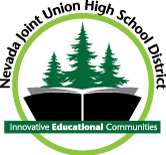 PROPOSAL EVALUATION RESULTS – TOP 3NEVADA JOINT UNION HIGH SCHOOL DISTRICTREQUEST FOR PROPOSAL #9943FORLEASE-LEASEBACK SERVICES FOR CULINARY CLASSROOM MODERNIZATION PROJECT AT NEVADA UNION HIGH SCHOOLThe following firms will be invited for an interview on February 22, 2021:OTTO CONSTRUCTION CORE CONSTRUCTIONBOBO CONSTRUCTION